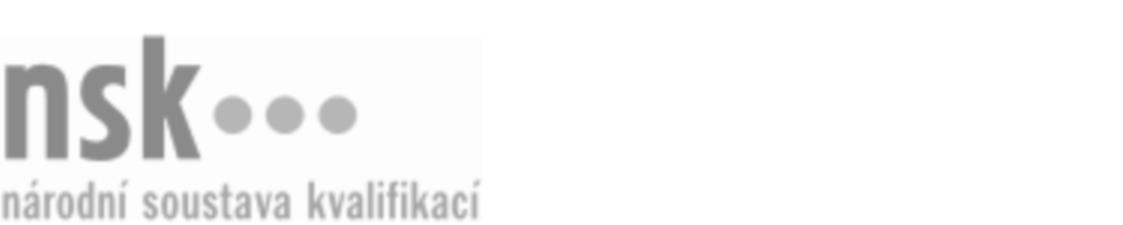 Kvalifikační standardKvalifikační standardKvalifikační standardKvalifikační standardKvalifikační standardKvalifikační standardKvalifikační standardKvalifikační standardTechnik/technička pro řízení výroby v pekárenství (kód: 29-097-M) Technik/technička pro řízení výroby v pekárenství (kód: 29-097-M) Technik/technička pro řízení výroby v pekárenství (kód: 29-097-M) Technik/technička pro řízení výroby v pekárenství (kód: 29-097-M) Technik/technička pro řízení výroby v pekárenství (kód: 29-097-M) Technik/technička pro řízení výroby v pekárenství (kód: 29-097-M) Technik/technička pro řízení výroby v pekárenství (kód: 29-097-M) Autorizující orgán:Ministerstvo zemědělstvíMinisterstvo zemědělstvíMinisterstvo zemědělstvíMinisterstvo zemědělstvíMinisterstvo zemědělstvíMinisterstvo zemědělstvíMinisterstvo zemědělstvíMinisterstvo zemědělstvíMinisterstvo zemědělstvíMinisterstvo zemědělstvíMinisterstvo zemědělstvíMinisterstvo zemědělstvíSkupina oborů:Potravinářství a potravinářská chemie (kód: 29)Potravinářství a potravinářská chemie (kód: 29)Potravinářství a potravinářská chemie (kód: 29)Potravinářství a potravinářská chemie (kód: 29)Potravinářství a potravinářská chemie (kód: 29)Potravinářství a potravinářská chemie (kód: 29)Týká se povolání:Technik v potravinářství a krmivářstvíTechnik v potravinářství a krmivářstvíTechnik v potravinářství a krmivářstvíTechnik v potravinářství a krmivářstvíTechnik v potravinářství a krmivářstvíTechnik v potravinářství a krmivářstvíTechnik v potravinářství a krmivářstvíTechnik v potravinářství a krmivářstvíTechnik v potravinářství a krmivářstvíTechnik v potravinářství a krmivářstvíTechnik v potravinářství a krmivářstvíTechnik v potravinářství a krmivářstvíKvalifikační úroveň NSK - EQF:444444Odborná způsobilostOdborná způsobilostOdborná způsobilostOdborná způsobilostOdborná způsobilostOdborná způsobilostOdborná způsobilostNázevNázevNázevNázevNázevÚroveňÚroveňŘízení výroby a provozu v pekařské výroběŘízení výroby a provozu v pekařské výroběŘízení výroby a provozu v pekařské výroběŘízení výroby a provozu v pekařské výroběŘízení výroby a provozu v pekařské výrobě44Plánování a organizování výrobních činností a organizace směny v pekařské výroběPlánování a organizování výrobních činností a organizace směny v pekařské výroběPlánování a organizování výrobních činností a organizace směny v pekařské výroběPlánování a organizování výrobních činností a organizace směny v pekařské výroběPlánování a organizování výrobních činností a organizace směny v pekařské výrobě44Dohled nad dodržováním technologických postupů v pekařské výroběDohled nad dodržováním technologických postupů v pekařské výroběDohled nad dodržováním technologických postupů v pekařské výroběDohled nad dodržováním technologických postupů v pekařské výroběDohled nad dodržováním technologických postupů v pekařské výrobě44Využívání surovin, energií a pracovních sil v pekařské výroběVyužívání surovin, energií a pracovních sil v pekařské výroběVyužívání surovin, energií a pracovních sil v pekařské výroběVyužívání surovin, energií a pracovních sil v pekařské výroběVyužívání surovin, energií a pracovních sil v pekařské výrobě44Vedení provozní dokumentace a personálních podkladů k potravinářské výroběVedení provozní dokumentace a personálních podkladů k potravinářské výroběVedení provozní dokumentace a personálních podkladů k potravinářské výroběVedení provozní dokumentace a personálních podkladů k potravinářské výroběVedení provozní dokumentace a personálních podkladů k potravinářské výrobě44Zajišťování a kontrola sanitace a provozní hygieny v pekařské výroběZajišťování a kontrola sanitace a provozní hygieny v pekařské výroběZajišťování a kontrola sanitace a provozní hygieny v pekařské výroběZajišťování a kontrola sanitace a provozní hygieny v pekařské výroběZajišťování a kontrola sanitace a provozní hygieny v pekařské výrobě44Dodržování zásad BOZP a PO v pekařské výroběDodržování zásad BOZP a PO v pekařské výroběDodržování zásad BOZP a PO v pekařské výroběDodržování zásad BOZP a PO v pekařské výroběDodržování zásad BOZP a PO v pekařské výrobě44Dohled nad odpadovým hospodářstvím v pekařské výroběDohled nad odpadovým hospodářstvím v pekařské výroběDohled nad odpadovým hospodářstvím v pekařské výroběDohled nad odpadovým hospodářstvím v pekařské výroběDohled nad odpadovým hospodářstvím v pekařské výrobě44Technik/technička pro řízení výroby v pekárenství,  28.03.2024 23:00:05Technik/technička pro řízení výroby v pekárenství,  28.03.2024 23:00:05Technik/technička pro řízení výroby v pekárenství,  28.03.2024 23:00:05Technik/technička pro řízení výroby v pekárenství,  28.03.2024 23:00:05Strana 1 z 2Strana 1 z 2Kvalifikační standardKvalifikační standardKvalifikační standardKvalifikační standardKvalifikační standardKvalifikační standardKvalifikační standardKvalifikační standardPlatnost standarduPlatnost standarduPlatnost standarduPlatnost standarduPlatnost standarduPlatnost standarduPlatnost standarduStandard je platný od: 17.10.2023Standard je platný od: 17.10.2023Standard je platný od: 17.10.2023Standard je platný od: 17.10.2023Standard je platný od: 17.10.2023Standard je platný od: 17.10.2023Standard je platný od: 17.10.2023Technik/technička pro řízení výroby v pekárenství,  28.03.2024 23:00:05Technik/technička pro řízení výroby v pekárenství,  28.03.2024 23:00:05Technik/technička pro řízení výroby v pekárenství,  28.03.2024 23:00:05Technik/technička pro řízení výroby v pekárenství,  28.03.2024 23:00:05Strana 2 z 2Strana 2 z 2